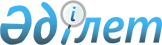 "2019-2021 жылдарға арналған аудандық бюджет туралы" Меркі аудандық мәслихатының 2018 жылғы 21 желтоқсандағы № 39-3 шешіміне өзгерістер енгізу туралыЖамбыл облысы Меркі аудандық маслихатының 2019 жылғы 23 шілдедегі № 50-2 шешімі. Жамбыл облысының Әділет департаментінде 2019 жылғы 25 шілдеде № 4294 болып тіркелді
      РҚАО-ның ескертпесі.

      Құжаттың мәтінінде түпнұсқаның пунктуациясы мен орфографиясы сақталған.
      Қазақстан Республикасының 2008 жылғы 4 желтоқсандағы Бюджет Кодексінің 109 бабына, "Қазақстан Республикасындағы жергілікті мемлекеттік басқару және өзін-өзі басқару туралы" Қазақстан Республикасының 2001 жылғы 23 қаңтардағы Заңының 6 бабына және "2019-2021 жылдарға арналған облыстық бюджет туралы" Жамбыл облыстық мәслихатының 2018 жылғы 13 желтоқсандағы № 30-3 шешіміне өзгерістер енгізу туралы" Жамбыл облыстық мәслихатының 2019 жылғы 17 шілдесіндегі № 37-3 шешімі (Нормативтік құқықтық актілерді мемлекеттік тіркеу тізілімінде № 4280 болып тіркелген) негізінде аудандық мәслихат ШЕШІМ ҚАБЫЛДАДЫ:
      1. "2019-2021 жылдарға арналған аудандық бюджет туралы" Меркі аудандық мәслихатының 2018 жылғы 21 желтоқсандағы № 39-3 шешіміне (Нормативтік құқықтық актілерді мемлекеттік тіркеу тізілімінде № 4060 болып тіркелген, Қазақстан Республикасы нормативтік құқықтық актілерінің эталондық бақылау банкінде электронды түрде 2019 жылдың 9 қаңтарында жарияланған) келесі өзгерістер енгізілсін:
      1 тармақта:
      1) тармақшада:
      "14 311 246" сандары "15 087 659" сандарымен ауыстырылсын;
      "1 445 167" сандары "1 495 167" сандарымен ауыстырылсын;
      "12 809 246" сандары "13 535 659" сандарымен ауыстырылсын;
      2) тармақшада:
      "14 387 216" сандары "15 163 629" сандарымен ауыстырылсын;
      Аталған шешімнің 1 қосымшасы осы шешімнің қосымшасына сәйкес жаңа редакцияда мазмұндалсын.
      2. Осы шешімнің орындалуына бақылау алтыншы шақырылған аудандық мәслихаттың әлеуметтік–экономикалық, қаржы, бюджет пен салық және жергілікті өзін-өзі басқару, индустриялық-инновациялық даму мәселелері жөніндегі тұрақты комиссиясына жүктелсін.
      3. Осы шешім әділет органдарында мемлекеттік тіркеуден өткен күннен бастап күшіне енеді және 2019 жылдың 1 қаңтарынан қолданысқа енгізіледі. 2019 жылға арналған аудандық бюджет
					© 2012. Қазақстан Республикасы Әділет министрлігінің «Қазақстан Республикасының Заңнама және құқықтық ақпарат институты» ШЖҚ РМК
				
      Аудандық мәслихат сессиясының төрағасы 

Е. Нартбаев

      Аудандық мәслихат хатшысы 

І. Ахметжанов
Меркі аудандық мәслихатының
2019 жылғы 23 шілдесіндегі
№ 50-2 шешіміне қосымшаМеркі аудандық мәслихатының
2018 жылғы 21 желтоқсандағы
№ 39-3 шешіміне 1 қосымша
Санаты
Санаты
Санаты
Санаты
Сомасы, мың теңге
Сыныбы
Сыныбы
Сыныбы
Сомасы, мың теңге
Ішкі сыныбы
Ішкі сыныбы
Сомасы, мың теңге
Атауы
Сомасы, мың теңге
1
1
1
2
3
1. КІРІСТЕР
15087659
1
Салықтық түсімдер
1495167
01
Табыс салығы 
341667
2
Жеке табыс салығы
341667
03
Әлеуметтік салық
350000
1
Әлеуметтік салық
350000
04
Меншікке салынатын салықтар
743000
1
Мүлікке салынатын салықтар
739000
3
Жер салығы
500
5
Бірыңғай жер салығы
3500
05
Тауарларға, жұмыстарға және қызметтерге салынатын ішкі салықтар
38300
2
Акциздер
17500
3
Табиғи және басқа да ресурстарды пайдаланғаны үшін түсетін түсімдер
5500
4
Кәсіпкерлік және кәсіби қызметті жүргізгені үшін алынатын алымдар
14300
5
Ойын бизнесіне салық
1000
08
Заңдық мәнді іс-әрекеттерді жасағаны және (немесе) оған уәкілеттігі бар мемлекеттік органдар немесе лауазымды адамдар құжаттар бергені үшін алынатын міндетті төлемдер
22200
1
Мемлекеттік баж
22200
2
Салықтық емес түсімдер
10983
01
Мемлекеттік меншіктен түсетін кірістер
3311
5
Мемлекет меншігіндегі мүлікті жалға беруден түсетін кірістер
1000
9
Мемлекет меншігіне түсетін басқа да кірістер
2311
04
Мемлекеттік бюджеттен қаржыландырылатын, сондай-ақ Қазақстан Республикасы Ұлттық Банкінің бюджетінен (шығыстар сметасынан) қамтылатын және қаржыландырылатын мемлекеттік мекемелер салатын айыппұлдар, өсімпұлдар, санкциялар, өндіріп алулар
22
1
Мұнай секторы ұйымдарынан түсетін түсімдерді қоспағанда, мемлекеттік бюджеттен қаржыландырылатын, сондай-ақ Қазақстан Республикасы Ұлттық Банкінің бюджетінен (шығыстар сметасынан) ұсталатын және қаржыландырылатын мемлекеттік мекемелер салатын айыппұлдар, өсімпұлдар, санкциялар, өндіріп алулар
22
06
Өзге де салықтық емес түсімдер
7650
1
Өзге де салықтық емес түсiмдер
7650
3
Негізгі капиталды сатудан түсетін түсімдер
45850
03
Жерді және материалдық емес активтерді сату
45850
1
Жерді сату
45150
2
Материалдық емес активтерді сату 
700
4
Трансферттердің түсімдері
13535659
02
Мемлекеттік басқарудың жоғары тұрған органдарынан түсетін трансферттер
13535659
2
Облыстық бюджеттен түсетін трансферттер
13535659
Функционалдық топ
Функционалдық топ
Функционалдық топ
Функционалдық топ
Сомасы, мың теңге
Бюджеттік бағдарламалардың әкімшісі
Бюджеттік бағдарламалардың әкімшісі
Бюджеттік бағдарламалардың әкімшісі
Сомасы, мың теңге
Бағдарлама
Бағдарлама
Сомасы, мың теңге
Атауы
Сомасы, мың теңге
1
1
1
2
3
2. ШЫҒЫНДАР
15163629
01
Жалпы сипаттағы мемлекеттiк қызметтер 
414717
112
Аудан (облыстық маңызы бар қала) мәслихатының аппараты
26282
001
Аудан (облыстық маңызы бар қала) мәслихатының қызметін қамтамасыз ету жөніндегі қызметтер
25542
003
Мемлекеттік органның күрделі шығыстары
740
122
Аудан (облыстық маңызы бар қала) әкімінің аппараты
118553
001
Аудан (облыстық маңызы бар қала) әкімінің қызметін қамтамасыз ету жөніндегі қызметтер
116553
003
Мемлекеттік органның күрделі шығыстары
2000
123
Қаладағы аудан, аудандық маңызы бар қала, кент, ауыл, ауылдық округ әкімінің аппараты
31116
001
Қаладағы аудан, аудандық маңызы бар қаланың, кент, ауыл, ауылдық округ әкімінің қызметін қамтамасыз ету жөніндегі қызметтер
29546
022
Мемлекеттік органның күрделі шығыстары
1570
452
Ауданның (облыстық маңызы бар қаланың) қаржы бөлімі
83725
001
Ауданның (облыстық маңызы бар қаланың) бюджетін орындау және коммуналдық меншігін басқару саласындағы мемлекеттік саясатты іске асыру жөніндегі қызметтер
20085
003
Салық салу мақсатында мүлікті бағалауды жүргізу
2123
010
Жекешелендіру, коммуналдық меншікті басқару, жекешелендіруден кейінгі қызмет және осыған байланысты дауларды реттеу
2000
018
Мемлекеттік органның күрделі шығыстары
390
113
Жергілікті бюджеттерден берілетін ағымдағы нысаналы трансферттер
59127
453
Ауданның (облыстық маңызы бар қаланың) экономика және бюджеттік жоспарлау бөлімі
21946
001
Экономикалық саясатты, мемлекеттік жоспарлау жүйесін қалыптастыру және дамыту саласындағы мемлекеттік саясатты іске асыру жөніндегі қызметтер
21946
458
Ауданның (облыстық маңызы бар қаланың) тұрғын үй-коммуналдық шаруашылығы, жолаушылар көлігі және автомобиль жолдары бөлімі
121785
001
Жергілікті деңгейде тұрғын үй-коммуналдық шаруашылығы, жолаушылар көлігі және автомобиль жолдары саласындағы мемлекеттік саясатты іске асыру жөніндегі қызметтер
16074
113
Жергілікті бюджеттерден берілетін ағымдағы нысаналы трансферттер
105711
493
Ауданның (облыстық маңызы бар қаланың) кәсіпкерлік, өнеркәсіп және туризм бөлімі
11310
001
Жергілікті деңгейде кәсіпкерлікті, өнеркәсіпті және туризмді дамыту саласындағы мемлекеттік саясатты іске асыру жөніндегі қызметтер
10920
003
Мемлекеттік органның күрделі шығыстары
390
02
Қорғаныс
6244
122
Аудан (облыстық маңызы бар қала) әкімінің аппараты
6244
005
Жалпыға бірдей әскери міндетті атқару шеңберіндегі іс-шаралар
1000
007
Аудандық (қалалық) ауқымдағы дала өрттерінің, сондай-ақ мемлекеттік өртке қарсы қызмет органдары құрылмаған елдi мекендерде өрттердің алдын алу және оларды сөндіру жөніндегі іс-шаралар
5244
03
Қоғамдық тәртіп, қауіпсіздік, құқықтық, сот, қылмыстық-атқару қызметі
12032
458
Ауданның (облыстық маңызы бар қаланың) тұрғын үй-коммуналдық шаруашылығы, жолаушылар көлігі және автомобиль жолдары бөлімі
12032
021
Елдi мекендерде жол қозғалысы қауiпсiздiгін қамтамасыз ету
12032
04
Бiлiм беру
8965004
464
Ауданның (облыстық маңызы бар қаланың) білім бөлімі
1001373
024
Мектепке дейінгі білім беру ұйымдарында мемлекеттік білім беру тапсырыстарын іске асыруға аудандық маңызы бар қала, ауыл, кент, ауылдық округ бюджеттеріне берілетін ағымдағы нысаналы трансферттер 
550929
040
Мектепке дейінгі білім беру ұйымдарында мемлекеттік білім беру тапсырысын іске асыруға
450444
464
Ауданның (облыстық маңызы бар қаланың) білім бөлімі
6788194
003
Жалпы білім беру
6440312
006
Балаларға қосымша білім беру
347882
465
Ауданның (облыстық маңызы бар қаланың) дене шынықтыру және спорт бөлімі
186953
017
Балалар мен жасөспірімдерге спорт бойынша қосымша білім беру
186953
466
Ауданның (облыстық маңызы бар қаланың) сәулет, қала құрылысы және құрылыс бөлімі
452563
021
Бастауыш, негізгі орта және жалпы орта білім беру объектілерін салу және реконструкциялау
452563
464
Ауданның (облыстық маңызы бар қаланың) білім бөлімі
535921
001
Жергілікті деңгейде білім беру саласындағы мемлекеттік саясатты іске асыру жөніндегі қызметтер
39513
005
Ауданның (облыстық маңызы бар қаланың) мемлекеттік білім беру мекемелер үшін оқулықтар мен оқу-әдістемелік кешендерді сатып алу және жеткізу
212000
015
Жетім баланы (жетім балаларды) және ата-аналарының қамқорынсыз қалған баланы (балаларды) күтіп-ұстауға қамқоршыларға (қорғаншыларға) ай сайынға ақшалай қаражат төлемі
21444
029
Балалар мен жасөспірімдердің психикалық денсаулығын зерттеу және халыққа психологиялық-медициналық-педагогикалық консультациялық көмек көрсету
39526
067
Ведомстволық бағыныстағы мемлекеттік мекемелер мен ұйымдардың күрделі шығыстары
206806
113
Жергілікті бюджеттерден берілетін ағымдағы нысаналы трансферттер
16632
06
Әлеуметтік көмек және әлеуметтік қамсыздандыру
2645483
451
Ауданның (облыстық маңызы бар қаланың) жұмыспен қамту және әлеуметтік бағдарламалар бөлімі 
1920500
005
Мемлекеттік атаулы әлеуметтік көмек 
1920500
464
Ауданның (облыстық маңызы бар қаланың) білім бөлімі
15928
030
Патронат тәрбиешілерге берілген баланы (балаларды) асырап бағу 
1551
031
Жетім балаларды және ата-аналарының қамқорынсыз қалған, отбасылық үлгідегі балалар үйлері мен асыраушы отбасыларындағы балаларды мемлекеттік қолдау
14377
451
Ауданның (облыстық маңызы бар қаланың) жұмыспен қамту және әлеуметтік бағдарламалар бөлімі
616665
002
Жұмыспен қамту бағдарламасы
410171
004
Ауылдық жерлерде тұратын денсаулық сақтау, білім беру, әлеуметтік қамтамасыз ету, мәдениет, спорт және ветеринар мамандарына отын сатып алуға Қазақстан Республикасының заңнамасына сәйкес әлеуметтік көмек көрсету
28000
006
Тұрғын үйге көмек көрсету
200
007
Жергілікті өкілетті органдардың шешімі бойынша мұқтаж азаматтардың жекелеген топтарына әлеуметтік көмек
58517
010
Үйден тәрбиеленіп оқытылатын мүгедек балаларды материалдық қамтамасыз ету 
8995
014
Мұқтаж азаматтарға үйде әлеуметтiк көмек көрсету
20000
017
Оңалтудың жеке бағдарламасына сәйкес мұқтаж мүгедектердi мiндеттi гигиеналық құралдармен қамтамасыз ету, қозғалуға қиындығы бар бірінші топтағы мүгедектерге жеке көмекшінің және есту бойынша мүгедектерге қолмен көрсететiн тіл маманының қызметтерін ұсыну 
30726
023
Жұмыспен қамту орталықтарының қызметін қамтамасыз ету
60056
451
Ауданның (облыстық маңызы бар қаланың) жұмыспен қамту және әлеуметтік бағдарламалар бөлімі
91880
001
Жергілікті деңгейде халық үшін әлеуметтік бағдарламаларды жұмыспен қамтуды қамтамасыз етуді іске асыру саласындағы мемлекеттік саясатты іске асыру жөніндегі қызметтер 
40992
011
Жәрдемақыларды және басқа да әлеуметтік төлемдерді есептеу, төлеу мен жеткізу бойынша қызметтерге ақы төлеу
10534
021
Мемлекеттік органның күрделі шығыстары 
200
050
Қазақстан Республикасында мүгедектердің құқықтарын қамтамасыз етуге және өмір сүру сапасын жақсарту
33394
113
Жергілікті бюджеттерден берілетін ағымдағы нысаналы трансферттер
6760
458
Ауданның (облыстық маңызы бар қаланың) тұрғын үй-коммуналдық шаруашылығы, жолаушылар көлігі және автомобиль жолдары бөлімі
510
050
Қазақстан Республикасында мүгедектердің құқықтарын қамтамасыз етуге және өмір сүру сапасын жақсарту
510
07
Тұрғын үй-коммуналдық шаруашылық 
700802
466
Ауданның (облыстық маңызы бар қаланың) сәулет, қала құрылысы және құрылыс бөлімі
108171
098
Коммуналдық тұрғын үй қорының тұрғын үйлерін сатып алу
8400
004
Инженерлік-коммуникациялық инфрақұрылымды жобалау, дамыту және (немесе) жайластыру
99771
458
Ауданның (облыстық маңызы бар қаланың) тұрғын үй-коммуналдық шаруашылығы, жолаушылар көлігі және автомобиль жолдары бөлімі
26332
012
Сумен жабдықтау және су бұру жүйесінің жұмыс істеуі
26332
466
Ауданның (облыстық маңызы бар қаланың) сәулет, қала құрылысы және құрылыс бөлімі
445444
058
Елді мекендердегі сумен жабдықтау және су бұру жүйелерін дамыту
445444
458
Ауданның (облыстық маңызы бар қаланың) тұрғын үй-коммуналдық шаруашылығы, жолаушылар көлігі және автомобиль жолдары бөлімі
120855
002
Мемлекеттiк қажеттiлiктер үшiн жер учаскелерiн алып қою, соның iшiнде сатып алу жолымен алып қою және осыған байланысты жылжымайтын мүлiктi иелiктен айыру
31991
033
Инженерлік-коммуникациялық инфрақұрылымды жобалау, дамыту және (немесе) жайластыру
56291
058
Елді мекендердегі сумен жабдықтау және су бұру жүйелерін дамыту
17280
016
Елдi мекендердiң санитариясын қамтамасыз ету
293
018
Елдi мекендердi абаттандыру және көгалдандыру
15000
08
Мәдениет, спорт, туризм және ақпараттық кеңiстiк
475773
455
Ауданның (облыстық маңызы бар қаланың) мәдениет және тілдерді дамыту бөлімі
184382
003
Мәдени-демалыс жұмысын қолдау
184382
466
Ауданның (облыстық маңызы бар қаланың) сәулет, қала құрылысы және құрылыс бөлімі
7500
011
Мәдениет объектілерін дамыту
7500
465
Ауданның (облыстық маңызы бар қаланың) дене шынықтыру және спорт бөлімі
24266
001
Жергілікті деңгейде дене шынықтыру және спорт саласындағы мемлекеттік саясатты іске асыру жөніндегі қызметтер
12354
006
Аудандық (облыстық маңызы бар қалалық) деңгейде спорттық жарыстар өткiзу
1000
007
Әртүрлi спорт түрлерi бойынша аудан (облыстық маңызы бар қала) құрама командаларының мүшелерiн дайындау және олардың облыстық спорт жарыстарына қатысуы
6612
032
Ведомстволық бағыныстағы мемлекеттік мекемелер мен ұйымдардың күрделі шығыстары
4300
466
Ауданның (облыстық маңызы бар қаланың) сәулет, қала құрылысы және құрылыс бөлімі
5500
008
Cпорт объектілерін дамыту
5500
455
Ауданның (облыстық маңызы бар қаланың) мәдениет және тілдерді дамыту бөлімі
134680
006
Аудандық (қалалық) кiтапханалардың жұмыс iстеуi
112040
007
Мемлекеттік тілді және Қазақстан халқының басқа да тілдерін дамыту
1200
032
Ведомстволық бағыныстағы мемлекеттік мекемелерінің және ұйымдарының күрделі шығыстары
21440
456
Ауданның (облыстық маңызы бар қаланың) ішкі саясат бөлімі
23000
002
Мемлекеттік ақпараттық саясат жүргізу жөніндегі қызметтер
23000
455
Ауданның (облыстық маңызы бар қаланың) мәдениет және тілдерді дамыту бөлімі
16427
001
Жергілікті деңгейде тілдерді және мәдениетті дамыту саласындағы мемлекеттік саясатты іске асыру жөніндегі қызметтер
15877
010
Мемлекеттік органның күрделі шығыстары 
550
456
Ауданның (облыстық маңызы бар қаланың) ішкі саясат бөлімі
80018
001
Жергілікті деңгейде ақпарат, мемлекеттілікті нығайту және азаматтардың әлеуметтік сенімділігін қалыптастыру саласында мемлекеттік саясатты іске асыру жөніндегі қызметтер
34057
003
Жастар саясаты саласында іс-шараларды іске асыру
40690
006
Мемлекеттік органның күрделі шығыстары
271
032
Ведомстволық бағыныстағы мемлекеттік мекемелер мен ұйымдардың күрделі шығыстары
5000
10
Ауыл, су, орман, балық шаруашылығы, ерекше қорғалатын табиғи аумақтар, қоршаған ортаны және жануарлар дүниесін қорғау, жер қатынастары
342630
462
Ауданның (облыстық маңызы бар қаланың) ауыл шаруашылығы бөлімі
29065
001
Жергілікті деңгейде ауыл шаруашылығы саласындағы мемлекеттік саясатты іске асыру жөніндегі қызметтер
21219
006
Мемлекеттік органның күрделі шығыстары
5244
113
Жергілікті бюджеттерден берілетін ағымдағы нысаналы трансферттер
2602
466
Ауданның (облыстық маңызы бар қаланың) сәулет, қала құрылысы және құрылыс бөлімі
1000
010
Ауыл шаруашылығы объектілерін дамыту
1000
473
Ауданның (облыстық маңызы бар қаланың) ветеринария бөлімі
75673
001
Жергілікті деңгейде ветеринария саласындағы мемлекеттік саясатты іске асыру жөніндегі қызметтер
22253
003
Мемлекеттік органның күрделі шығыстары
6000
005
Мал көмінділерінің (биотермиялық шұңқырлардың) жұмыс істеуін қамтамасыз ету
4709
006
Ауру жануарларды санитарлық союды ұйымдастыру
5550
007
Қаңғыбас иттер мен мысықтарды аулауды және жоюды ұйымдастыру
3000
008
Алып қойылатын және жойылатын ауру жануарлардың, жануарлардан алынатын өнімдер мен шикізаттың құнын иелеріне өтеу
6000
009
Жануарлардың энзоотиялық аурулары бойынша ветеринариялық іс-шараларды жүргізу
16969
010
Ауыл шаруашылығы жануарларын сәйкестендіру жөніндегі іс-шараларды өткізу
11192
463
Ауданның (облыстық маңызы бар қаланың) жер қатынастары бөлімі
62397
001
Аудан (облыстық маңызы бар қала) аумағында жер қатынастарын реттеу саласындағы мемлекеттік саясатты іске асыру жөніндегі қызметтер 
43943
007
Мемлекеттік органның күрделі шығыстары
1124
113
Жергілікті бюджеттерден берілетін ағымдағы нысаналы трансферттер
17330
473
Ауданның (облыстық маңызы бар қаланың) ветеринария бөлімі
163608
011
Эпизоотияға қарсы іс-шаралар жүргізу
163608
453
Ауданның (облыстық маңызы бар қаланың) экономика және бюджеттік жоспарлау бөлімі
10887
099
Мамандардың әлеуметтік көмек көрсетуі жөніндегі шараларды іске асыру
10887
11
Өнеркәсіп, сәулет, қала құрылысы және құрылыс қызметі
68856
466
Ауданның (облыстық маңызы бар қаланың) сәулет, қала құрылысы және құрылыс бөлімі
68856
001
Құрылыс, облыс қалаларының, аудандарының және елді мекендерінің сәулеттік бейнесін жақсарту саласындағы мемлекеттік саясатты іске асыру және ауданның (облыстық маңызы бар қаланың) аумағын оңтайла және тиімді қала құрылыстық игеруді қамтамасыз ету жөніндегі қызметтер
20218
013
Аудан аумағында қала құрылысын дамытудың кешенді схемаларын, аудандық (облыстық) маңызы бар қалалардың, кенттердің және өзге де ауылдық елді мекендердің бас жоспарларын әзірлеу
47000
015
Мемлекеттік органның күрделі шығыстары
1638
12
Көлік және коммуникация
651431
458
Ауданның (облыстық маңызы бар қаланың) тұрғын үй-коммуналдық шаруашылығы, жолаушылар көлігі және автомобиль жолдары бөлімі
651431
023
Автомобиль жолдарының жұмыс істеуін қамтамасыз ету
31750
045
Аудандық маңызы бар автомобиль жолдарын және елді-мекендердің көшелерін күрделі және орташа жөндеу
425870
051
Көлiк инфрақұрылымының басым жобаларын іске асыру
193811
13
Басқалар
218091
123
Қаладағы аудан, аудандық маңызы бар қала, кент, ауыл, ауылдық округ әкімінің аппараты
1518
040
Өңірлерді дамытудың 2020 жылға дейінгі бағдарламасы шеңберінде өңірлерді экономикалық дамытуға жәрдемдесу бойынша шараларды іске асыру
1518
452
Ауданның (облыстық маңызы бар қаланың) қаржы бөлімі
195239
012
Ауданның (облыстық маңызы бар қаланың) жергілікті атқарушы органының резерві 
10000
026
Аудандық маңызы бар қала, ауыл, кент, ауылдық округ бюджеттеріне азаматтық қызметшілердің жекелеген санаттарының, мемлекеттік бюджет қаражаты есебінен ұсталатын ұйымдар қызметкерлерінің, қазыналық кәсіпорындар қызметкерлерінің жалақысын көтеруге берілетін ағымдағы нысаналы трансферттер
167244
066
Аудандық маңызы бар қала, ауыл, кент, ауылдық округ бюджеттеріне мемлекеттік әкімшілік қызметшілердің жекелеген санаттарының жалақысын көтеруге берілетін ағымдағы нысаналы трансферттер
17995
458
Ауданның (облыстық маңызы бар қаланың) тұрғын үй-коммуналдық шаруашылығы, жолаушылар көлігі және автомобиль жолдары бөлімі
21334
055
"Бизнестің жол картасы-2020" бизнесті қолдау мен дамытудың мемлекеттік бағдарламасы шеңберінде индустриялық инфрақұрылымды дамыту
21334
14
Борышқа қызмет көрсету
35
452
Ауданның (облыстық маңызы бар қаланың) қаржы бөлімі
35
013
Жергілікті атқарушы органдардың облыстық бюджеттен қарыздар бойынша сыйақылар мен өзге де төлемдерді төлеу бойынша борышына қызмет көрсету
35
15
Трансферттер
662531
452
Ауданның (облыстық маңызы бар қаланың) қаржы бөлімі
662531
006
Нысаналы пайдаланылмаған (толық пайдаланылмаған) трансферттерді қайтару 
84
024
Заңнаманы өзгертуге байланысты жоғары тұрған бюджеттің шығындарын өтеуге төменгі тұрған бюджеттен ағымдағы нысаналы трансферттер
380804
038
Субвенциялар 
279693
051
Жергілікті өзін-өзі басқару органдарына берілетін трансферттер
1950
3. Таза бюджеттік кредит беру
19916
Бюджеттік кредиттер 
45450
10
Ауыл, су, орман, балық шаруашылығы, ерекше қорғалатын табиғи аумақтар, қоршаған ортаны және жануарлар дүниесін қорғау, жер қатынастары
45450
Ауыл шаруашылығы
45450
453
Ауданның (облыстық маңызы бар қаланың) экономика және бюджеттік жоспарлау бөлімі
45450
006
Мамандарды әлеуметтік қолдау шараларын іске асыруға берілетін бюджеттік кредиттер
45450
Функционалдық топ
Функционалдық топ
Функционалдық топ
Функционалдық топ
Функционалдық топ
Бюджеттік бағдарламалардың әкімшісі
Бюджеттік бағдарламалардың әкімшісі
Бюджеттік бағдарламалардың әкімшісі
Бюджеттік бағдарламалардың әкімшісі
Бағдарлама
Бағдарлама
Бағдарлама
Бюджеттік кредиттерді өтеу
25534
Санаты
Санаты
Санаты
Санаты
Санаты
Сыныбы
Сыныбы
Сыныбы
Сыныбы
Ішкі сыныбы 
Ішкі сыныбы 
Ішкі сыныбы 
5
Бюджеттік кредиттерді өтеу
25534
01
Бюджеттік кредиттерді өтеу
25534
1
Мемлекеттік бюджеттен берілген бюджеттік кредиттерді өтеу
25534
4. Қаржы активтерімен жасалатын операциялар бойынша сальдо
0
Қаржы активтерін сатып алу
0
Мемлекеттік қаржылық активтерін сатудан түскен түсімдер
0
5. Бюджет тапшылығы (профициті)
-95886
6. Бюджет тапшылығын қаржыландыру (профицитін пайдалану)
95886
7
Қарыздар түсімі
45450
01
Мемлекеттік ішкі қарыздар
45450
2
Қарыз алу келісім шарттары
45450
16
Қарыздарды өтеу
25534
452
Ауданның (облыстық маңызы бар қаланың) қаржы бөлімі
25534
008
Жергілікті атқарушы органның жоғары тұрған бюджет алдындағы борышын өтеу
25534
Бюджет қаражатының пайдаланылатын қалдықтары
75970